Рабочий листпо внеурочной деятельностис применением электронного обучения и дистанционных образовательных технологийФ.И.О. учителя  Сунгурова И.А.Название   В мире книгКласс     4-АII неделя (13.04-17.04)Приложение 1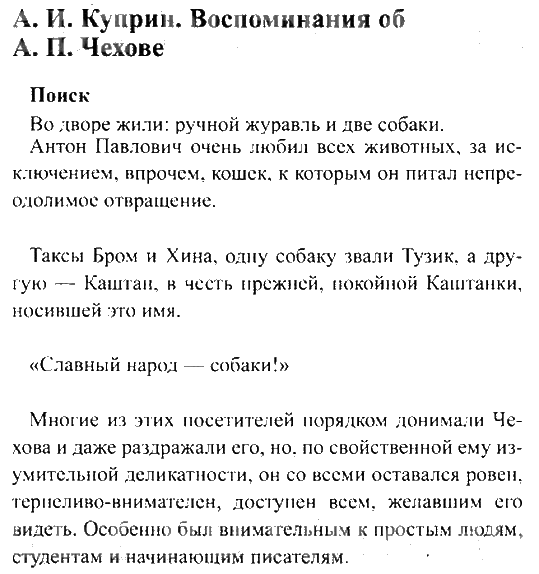 Найдите ответы в тексте и запишите.Какие животные жили у А.П. Чехова?У А.П.Чехова жили ручной журавль, две дворовые собаки Тузик и Каштан, а также Каштанка и таксы Бром и Хина.Каких животных не любил писатель?А.П.Чехов не любил кошек.Как звали любимых такс и дворовых собак?Дворовых собак А.П.Чехова звали Тузик и Каштан, еще была Каштанка и таксы Бром и Хина.Какие слова говорил А.П.Чехов о собаках?«Славный народ – собаки!»Как А.П.Чехов относился к людям?А.П.Чехов относился к людям с добротой, любовью и уважением, умел внимательно выслушать, дружить. А.П.Чехов не боялся защитить слабого, в лицо сказать обидчику, что он неправ.Приложение 2Воспоминания Л.Н.Толстого О Чехове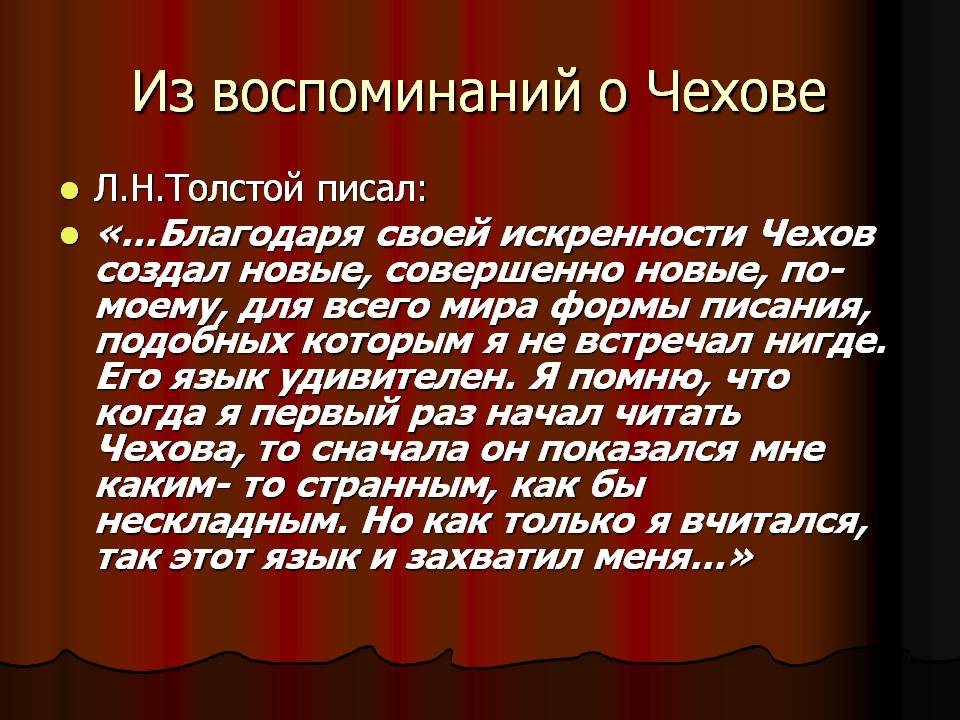 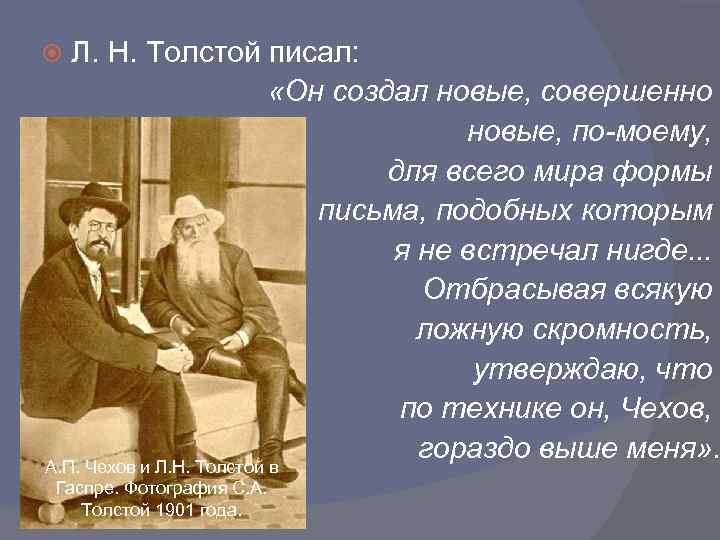 № п/пДатаТемаСодержание(задания для изучения)2917.04Воспоминания Л.Н.Толстого, А.Куприна «Воспоминания об А.П.Чехове»1.Чтение «А.И.Куприн.Воспоминания об А.П.Чехове» см. приложение  12.Работа по тексту, ответить на вопросы см. приложение 13. Чтение «Л.Н.Толстой. Воспоминания об А.П.Чехове» см. приложение 2